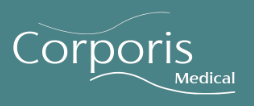 Year to date Milestones 2020Year to date Milestones 2020FundingPre-seed 600 K (2015)Series A  (2018/2020) at €1.6 million Plus non dilutives 3.5 MPatents4 patent familiesTrade MarksMEDICLOSETM and LAPRIXATMQA - QMSRegulatoryISO13485 certifiedMEDICLOSETM  class 3LAPRIXATM Class 2a deviceFocus 2020Clinical assessmentFirst in manSupply to hospitalsMEDICLOSETM & LAPRIXATMManufacturing and Supply Chain in placeM&S activitiesFirst salesKey Value Drivers 2020-2025Key Value Drivers 2020-2025MEDICLOSE TM First in Man (FIM): 2020
CE & start Sales: 2021LAPRIXATMFIM: 2021CE mark and start sales: 2022US FIM & Product launchCo-development
US-FDA registrationMEDICLOSETM: 2022LAPRIXATM: 2023
Follow 510K predicateDistributionEU and ROW; US trough co-development partner.Product pipelineLAPRIXATM new applicationsRadial Stapler deviceLocation HQR&D and Buss dev.MHC campus, Maastricht, NetherlandsSeries B round : Fees and CostsSeries B round : Fees and CostsFunding required€3 - 5 millionClosing at > 3 M equityInvestor profileInvestment Funds; Institutional and corporate VCClosing costs1% for investorsRevenueFrom €50K  to € 3 million in 2023NPV (20% Discount): € 30 M ExitTrade sale to strategic investor(s) in part or all in 2023Contact DetailsContact DetailsCorporis MedicalOxfordlaan 556229 EV Maastricht+31 43 388 2948John.marugg@corporis-medical.com